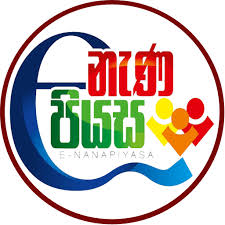 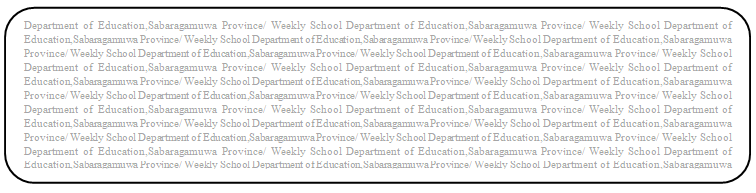 19 පාඩම - සිරි දළදා අසිරිය*19 පාඩමේ 130,131,132 පිටු හොඳින් කියවන්න.(1) දළදා වහන්සේට දෙවන ගිලන්පස පූජාවක් පැවැත්වීමට හේතුව කුමක්ද?(2) සප්තාභික පූජාව හඳුන්වන්න.(3) සතර මහා මංගල්‍යය නම් කරන්න.(4) ඇසල මහා පෙරහැරේ ප්‍රධාන කොටස් 05 නම් කරන්න. 